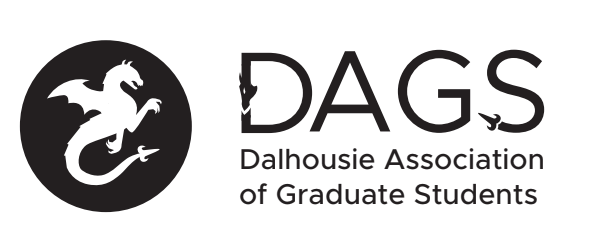 Local 113 of the Canadian Federation of StudentsCouncil Meeting: Wednesday August 24th 3:00 PM, In-Person/Microsoft Teams CALL TO ORDER APPROVAL OF SECRETARYPRESENT APPROVAL OF AGENDA APPROVAL OF PREVIOUS DAGS COUNCIL MEETING MINUTESOLD BUSINESSDAGS tabling idea updatesFall AGM to ratify Governance Committee suggested revisions to constitution and bylaws, and to increase DAGS council honoraria amountsNEW BUSINESSDAGS Executive UpdatesDAGS Executive Retreat idea and budgetOffice Coordinator interim hiring process updateDAGS Director applicationGrant ApprovalsPerri Tutelman’s GrantShannon Clemens’s Grants (2)Mohammad Americanmatlob’s Grants (2)Lydia Muyingo’s GrantEmily Yeung’s GrantAndrew Furlong’s GrantAmy Irvine’s GrantANNOUNCEMENTSADJOURNMENT Minutes approved at meeting date: ______________Moved by:____________Seconded by:_____________